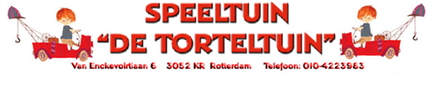 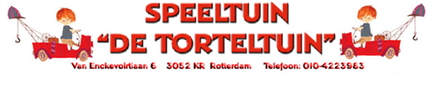 Beste bezoekers van de speeltuinvereniging “de Torteltuin”Het ligt in de bedoeling dat de speeltuin de Torteltuin woensdag 10 juni weer open gaat.
We zijn dan alleen woensdag, zaterdag en zondag open op de gebruikelijke tijden.
Vanwege de beperte regels hebben leden voorrang op dagrecreanten.
Wij trachten het advies van de NUSO en de voorwaarden van de gemeente in praktijk te brengen en deze te handhaven zodat er een veilige en gezonde omgeving is voor zowel de bezoekers en ook voor de vrijwilligers van de speeltuin.
Neem vooraf de punten door met uw kinderen.
- Speeltuinterrein:Bij de ingang is een gelegenheid waar men de handen kan desinfecteren.
Er is een route gemaakt, voor de ouders/verzorgers, die naar de overkapping langs het sportveld leidt, hier kan men zitten, met een onderlinge afstand van 1,5m.
De grote zandbak is afgesloten.
De kleine zandbak is open met daarin speelspullen, die steeds gereinigd worden.
Op het speelveld zijn alleen ballen beschikbaar ook deze worden steeds gereinigd.- Toiletten:Alleen het buitentoilet is open.
Er is zeep, papieren handoekjes en een afvalemmer aanwezig, maak daar dan ook gebruik van.
Er zal regelmatig gecheckt worden dat alles nog aanwezig is en dat het schoon is.- Verenigingsgebouw:Het verenigingsgebouw is deels gesloten.
Keukendeur is alleen toegankelijk voor de vrijwilligers van de speeltuin.
Het loket van uitgifte is toegankelijk, in geval van een betaling kan er alleen gepind worden.
Het terras mag alleen worden gebruikt door de bezoekers die de speeltuin verlaten.- Schoonmaak:Er is een schema voor het frequent schoonmaken/desinfecteren van het spelmateriaal, toiletten, deuren en handgrepen.
De bezoekers dienen gebruik te maken van de ter beschikking gestelde desinfecterende spray’s en bij gebruik van het toilet hun handen te wassen.Werkwijze:- Maximaal 30 kinderen.
Er mogen maximaal 30 kinderen tegelijk aanwezig zijn.
Kom maximaal met 1 volwassene per gezin.
Bij het naar binnen gaan van de speeltuin:
meld je aan bij de aanwezige vrijwilliger
en meld je af als je weer weggaat.- Maximale speeltijd:
Bij drukke tijden, van meer dan 30 kinderen, is er een maximum speeltijd van een uur.Organisatie:- Contactpersoon:
De contactpersoon/corona-coördinator is Marcel van der Bulk.- Beheerders:
Tijdens de openingstijden zijn er altijd twee vrijwilligers aanwezig.- Calamiteiten:
De vrijwilligers zijn op de hoogte van de telefoonnummers ten tijde van een calamiteit:
1)  corona-coördinator Marcel van der Bulk.
2)  voorzitter Wouter van Weijen. 
3)  112 of 0900-8844  bij nood. 
4)  14010 of via rotterdam.nl/meldingen  voor meldingen.- Openingstijden:
Woensdag van 11:00 tot 18:00
Zaterdag en zondag van 12:00 tot 18:00